SDRUŽENÍ HASIČŮ ČECH MORAVY A SLEZSKA OKRSEK VELKÁ BÍTEŠ VÁS SRDEČNĚ ZVE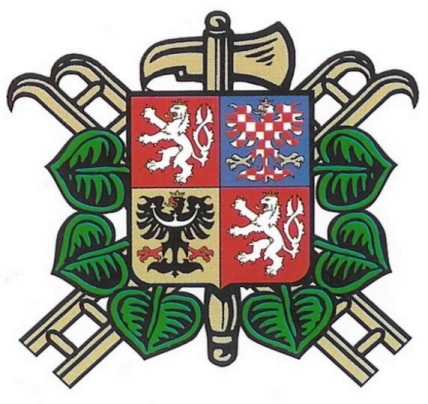 v pátek 27. ledna 2023 do KD KATOV naXXX. REPREZENTAČNÍ HASIČSKÝ PLESK tanci a poslechu bude hrát hudba pro všechny generace                                                                                                                                                                                                                                                                                                                                                                                                                                                   …………….skupina Pikárdi z Pikárce…………………..                     bohatá tombola, domácí kuchyně      vystoupení taneční skupiny Stream Dance Dolní Loučkyvystoupení tanečního páru z Brna v latinsko-amerických tancíchZačátek programu ve 20:00, vstupné 150,-Kč včetně místenky (kapacita sálu omezená)Zaplacená vstupenka bude rezervována do 21.00 hod. Vstup pouze ve společenském oblečení.Předprodej vstupenek na požární stanici ve Velké Bíteši od 16. 1. 2023 v době 8:00 hod. – 17:00 hod.Doprava: Březka 19,15 hod. Nové Sady 19,25 hod. Velká Bíteš, Masarykovo náměstí u radnice 19:35 hod.